Application Form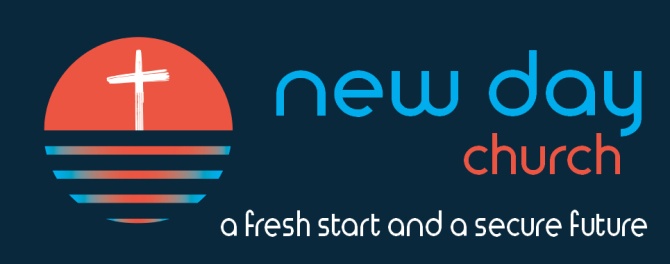 ConfidentialRole Applied for:  Families Outreach Worker/Church Administrator (full time)SurnameFirst NamesAddressEmailContact Telephone NumbersHome:Work:Mobile:Please provide numbers and convenient times for us to contact you. Discretion will be used when contacting you at work.Please provide numbers and convenient times for us to contact you. Discretion will be used when contacting you at work.Please provide numbers and convenient times for us to contact you. Discretion will be used when contacting you at work.Please provide numbers and convenient times for us to contact you. Discretion will be used when contacting you at work.Education – Higher Education & Professional EducationEducation – Higher Education & Professional EducationEducation – Higher Education & Professional EducationEducation – Higher Education & Professional EducationEducation – Higher Education & Professional EducationPlease list all degrees/diplomas/professional qualifications etc. held or currently studied for, whether at first degree or postgraduate levelPlease list all degrees/diplomas/professional qualifications etc. held or currently studied for, whether at first degree or postgraduate levelPlease list all degrees/diplomas/professional qualifications etc. held or currently studied for, whether at first degree or postgraduate levelPlease list all degrees/diplomas/professional qualifications etc. held or currently studied for, whether at first degree or postgraduate levelPlease list all degrees/diplomas/professional qualifications etc. held or currently studied for, whether at first degree or postgraduate levelFrom – To Month/Year)From – To Month/Year)Higher Education InstitutionAward and Title of Award(HND/Degree/Diploma/MSc/PhD, etc. List main subjects below titleResults(expected/awarded)Education – Prior to Higher EducationEducation – Prior to Higher EducationEducation – Prior to Higher EducationPlease list all qualifications achieved other than higher education (e.g. GCSEs, A Levels etc).Please list all qualifications achieved other than higher education (e.g. GCSEs, A Levels etc).Please list all qualifications achieved other than higher education (e.g. GCSEs, A Levels etc).From – To (Year)School/CollegeLevel and Number of Examinations Taken (e.g. 5 GCSEs)Other Relevant TrainingOther Relevant TrainingOther Relevant TrainingPlease list any courses you have undertaken, including dates and duration, including any which did not lead to a qualification and which you feel are relevant to the advertised role.Please list any courses you have undertaken, including dates and duration, including any which did not lead to a qualification and which you feel are relevant to the advertised role.Please list any courses you have undertaken, including dates and duration, including any which did not lead to a qualification and which you feel are relevant to the advertised role.From – To Month/Year)From – To Month/Year)Course Title and Brief DescriptionEmployment and Work ExperienceEmployment and Work ExperienceEmployment and Work ExperienceEmployment and Work ExperiencePlease describe briefly any work (whether paid or unpaid) you have undertaken, starting with the most recent.Please describe briefly any work (whether paid or unpaid) you have undertaken, starting with the most recent.Please describe briefly any work (whether paid or unpaid) you have undertaken, starting with the most recent.Please describe briefly any work (whether paid or unpaid) you have undertaken, starting with the most recent.From – To Month/Year)From – To Month/Year)EmployerJob Title / ResponsibilitiesRelevant Personal Interests / AchievementsRelevant Personal Interests / AchievementsRelevant Personal Interests / AchievementsPlease use the space below to describe any activities/hobbies you have taken part in, or are currently involved in, which might be relevant to the Job Description or Person Specification.Please use the space below to describe any activities/hobbies you have taken part in, or are currently involved in, which might be relevant to the Job Description or Person Specification.Please use the space below to describe any activities/hobbies you have taken part in, or are currently involved in, which might be relevant to the Job Description or Person Specification.From – To Month/Year)From – To Month/Year)Activity / HobbySupporting StatementPlease explain why you have applied for this job, outlining relevant qualifications and experience as they relate to the Person Specification. Emphasise why you consider yourself to be a good candidate for the position. Continue overleaf if you need more space.ReferencesReferencesPlease provide the name address and contact details of two referees, one of whom should be your current employer. We will also need to speak with your church leader if they are not one of your referees. References will be taken up prior to interview and any appointment offer will be subject to a DBS check.Please provide the name address and contact details of two referees, one of whom should be your current employer. We will also need to speak with your church leader if they are not one of your referees. References will be taken up prior to interview and any appointment offer will be subject to a DBS check.First Referee:First Referee:Second Referee:Second Referee:Do you have the right to legally work and live in the UK? NB: Please note that if you are short-listed for interview you will be required to bring your passport or equivalent documentation as outlined by the Home Office and UK Border and immigration regulations for verification purposes.Do you require any special arrangements for interview and/or to help you take up this role?Do you have any convictions which are not “spent” within the meaning of the Rehabilitation of Offenders Act 1974? If so, please give details.